JORNADA SOBRE AUTORIZACIÓN DE ENSAYOS CLÍNICOS CON ORGANISMOS MODIFICADOS GENÉTICAMENTE (OMG)14 DE OCTUBRE DE 2019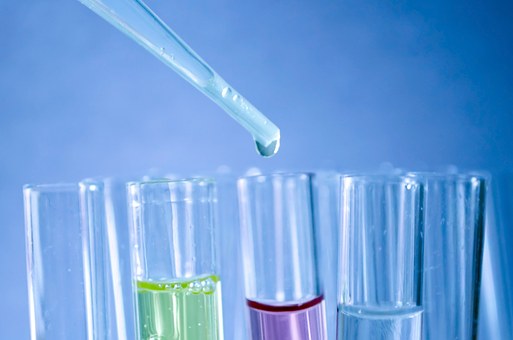 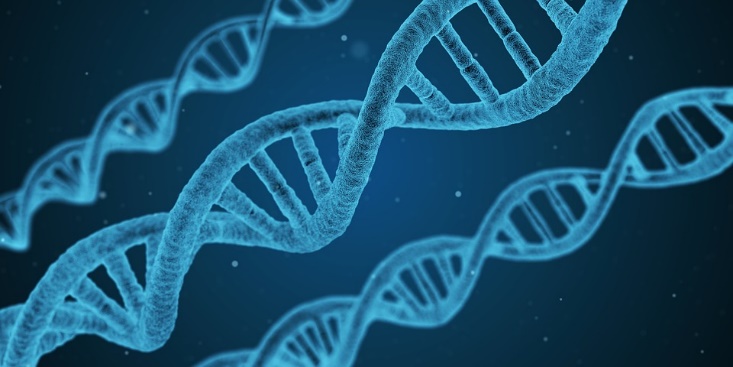 MINISTERIO PARA LA TRANSICIÓN ECOLÓGICAD. G. de Biodiversidad y Calidad AmbientalComisión Nacional de BioseguridadFICHA DE INSCRIPCIÓNSe ruega envíen una copia de la ficha de inscripción con sus datos al siguiente buzón: buzon-sgcamai@mapama.es 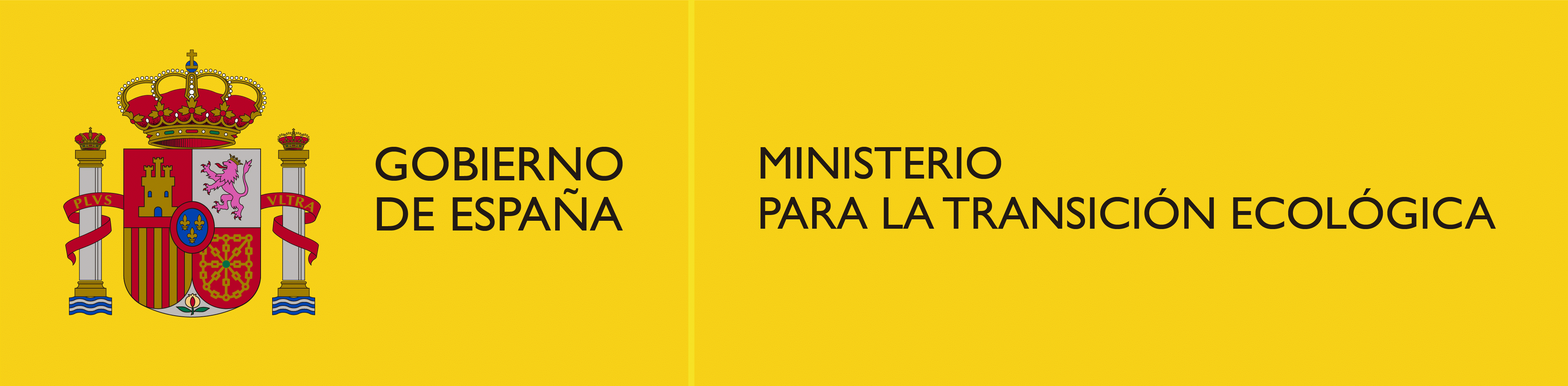 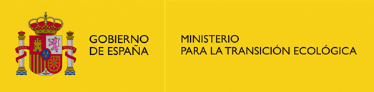 NOTA: En cumplimiento del Reglamento (UE) 2016/679 General de Protección de Datos de 27 de abril de 2016, y de la normativa nacional vigente en la materia, el Ministerio para la Transición Ecológica mantiene el compromiso de cumplimiento de la legislación vigente en materia de tratamiento de datos personales y seguridad de la información con el objeto de garantizar que la recogida y tratamiento de los datos facilitados se realiza conforme a las citadas disposiciones.NOMBRE Y APELLIDOSORGANIZACIÓN O EMPRESADNI: TELÉFONO: CORREO-E: CORREO-E: NECESITO CERTIFICADO DE ASISTENCIASI   NO  